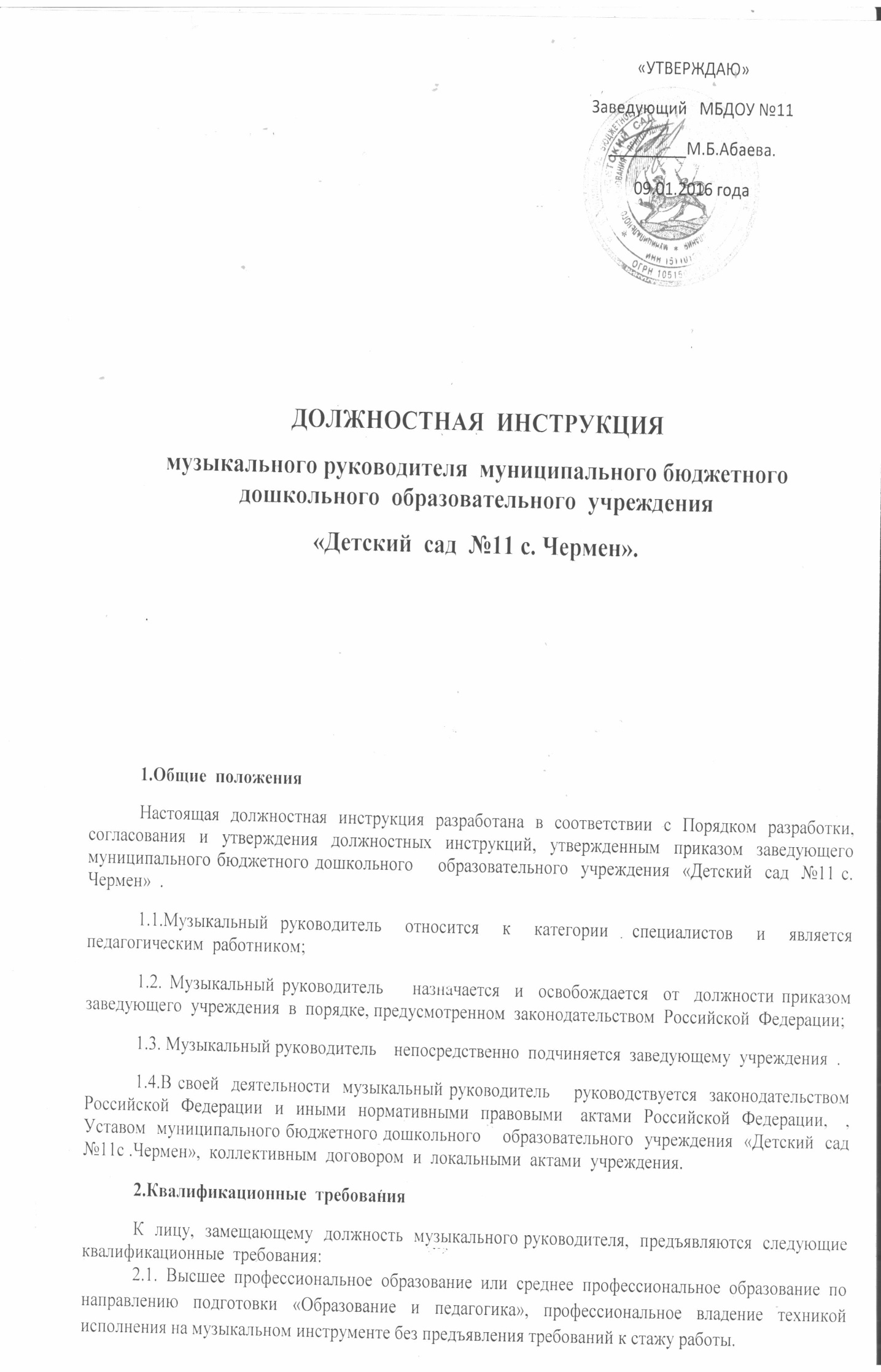 2.2. Музыкальный руководитель  должен  знать:-приоритетные направления развития образовательной системы Российской Федерации; -законы и иные нормативные правовые акты, регламентирующие образовательную деятельность; -Конвенцию о правах ребенка; -Федеральные государственные  образовательные  стандарты  дошкольного  образования;-педагогику и психологию; -возрастную физиологию, анатомию; -санитарию и гигиену; -индивидуальные особенности развития детей,  музыкального восприятия, эмоций, моторики и музыкальных возможностей детей разного возраста; -методы убеждения, аргументации своей позиции, установления контакта с воспитанниками разного возраста, их родителями (лицами, их заменяющими),  педагогическими работниками, музыкальные произведения детского репертуара; -при работе с детьми, имеющими отклонения в развитии - основы дефектологии и соответствующие методики их обучения; -современные образовательные музыкальные технологии, достижения мировой и отечественной музыкальной культуры; -основы работы с персональным компьютером (текстовыми редакторами, электронными таблицами), электронной почтой и браузерами, мультимедийным оборудованием, музыкальными редакторами; -правила внутреннего трудового распорядка образовательного учреждения;-правила по охране труда и пожарной безопасности. 3.Должностные  обязанности3.1.Осуществляет развитие музыкальных способностей и эмоциональной сферы, творческой деятельности воспитанников;3.2.Формирует их эстетический вкус, используя разные виды и формы организации музыкальной деятельности;3.3.Участвует в разработке образовательной программы образовательного учреждения;3.4.Координирует работу педагогического персонала и родителей (лиц, их заменяющих) по вопросам музыкального воспитания детей, определяет направления их участия в развитии музыкальных способностей с учетом индивидуальных и возрастных особенностей воспитанников, а также их творческих способностей;3.5.Определяет содержание музыкальных занятий с учетом возраста, подготовленности, индивидуальных и психофизических особенностей воспитанников, используя современные формы, способы обучения, образовательные, музыкальные технологии, достижения  мировой и отечественной музыкальной культуры, современные методы оценивания достижений воспитанников;3.6.Участвует в организации и проведении массовых мероприятий с воспитанниками в рамках образовательной программы образовательного  учреждения (музыкальные вечера, развлечения, пение, хороводы, танцы, показ кукольного и теневого театра и иные мероприятия), спортивных мероприятиях с воспитанниками, обеспечивает их музыкальное сопровождение;3.7.Консультирует родителей (лиц, их заменяющих) и воспитателей по вопросам подготовки воспитанников к их участию в массовых, праздничных мероприятиях;3.8.Обеспечивает охрану жизни и здоровья воспитанников во время образовательного процесса;3.9.Участвует в работе педагогических, методических советов, других формах методической работы, в проведении родительских собраний, оздоровительных, воспитательных и других мероприятий, предусмотренных образовательной программой;3.10.Ведет  необходимую  документацию;3.11.Выполняет правила по охране труда и пожарной безопасности.4.ПраваМузыкальный  руководитель  имеет  право:4.1.Представлять  предложения  по  улучшению  деятельности  дошкольного  образовательного  учреждения;3.2.Получать  от  администрации  учреждения  информацию, необходимую  для  осуществления  своей  деятельности;3.3.Требовать  от  руководства  учреждения  содействия  в  исполнении  своих  должностных  обязанностей;3.4.Принимать  участие  в  инновационной  деятельности  учреждения,  смотрах-конкурсах,  иных  мероприятиях  внутри  учреждения,  на  районном, областном  и  федеральном  уровне;3.5.Самостоятельно  выбирать  и  использовать  методики, технологии  образовательного  процесса,  учебные  пособия  и  материалы;3.6.Повышать  свою  квалификацию  путем  обучения  на  курсах  повышения  квалификации,  знакомства  с  новыми  педагогическими  разработками, консультаций  специалистов  учреждения.5.ОтветственностьВ  соответствии  с  действующим  законодательством  музыкальный руководитель  несет  ответственность:5.1.За  неисполнение  и  (или)  ненадлежащее  исполнение без  уважительных  причин  действующего  федерального  и  регионального  законодательства, Устава  учреждения, локальных  актов  и  должностных  обязанностей;5.2.За  жизнь  и  здоровье  детей,  нарушение  их  прав  и  свобод,  а  также  прав  родителей  (законных  представителей)  воспитанников;5.3.За  причинение  материального  ущерба;5.4.За  реализацию  в  неполном  объеме  образовательных  программ, качество  реализуемых  образовательных  программ;5.5.За  сохранность  имущества  музыкального  зала, личных  вещей  воспитанников;5.6.За  применение,  в  том  числе  однократное,  методов  воспитания, связанных  с  физическим  и  (или)  психическим  насилием  над  личностью  ребенка;5.7.За  нарушение  правил  пожарной  безопасности,  охраны  труда, санитарно-гигиенических  норм;5.8.За  несвоевременное  прохождение  периодического  медицинского  осмотра.С  настоящей  должностной  инструкцией  ознакомлен  и  1 (один)  экземпляр  получил:«____»_______________  2016 года    _______________________   _______________________________                                                                               (подпись)                                                (фамилия, инициалы)